apoAsset beste Fondsanlagegesellschaft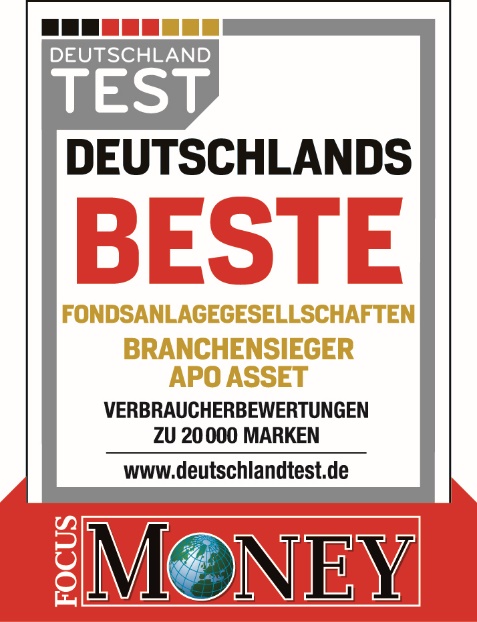 Die apoAsset ist die mit Abstand beste Fondsanlagegesellschaft Deutschlands. Beim aktuellen Test „Deutschlands Beste“ belegt die Fondstochter der apoBank und der Deutschen Ärzteversicherung im Branchenvergleich den ersten Platz – mit der Maximalbewertung von 100 Punkten und einem Abstand von fast 30 Punkten zu Platz 2.20.000 Marken und Unternehmen analysiertDie Studie umfasst rund 20.000 Marken und Unternehmen aus über 270 Branchen und wird vom Hamburger Institut für Management- und Wirtschaftsforschung (IMWF) unter wissenschaftlicher Begleitung der International School of Management (ISM) sowie im Auftrag von Focus Money und Deutschland-Test durchgeführt. „Die Auszeichnung unterstreicht eindrucksvoll, dass wir mit unserem Leistungsportfolio am Markt wahrgenommen und von den Anlegern geschätzt werden“, sagt Claus Sendelbach, Geschäftsführer der apoAsset.Seit 20 Jahren entwickelt und managt die apoAsset Investmentfonds für private und institutionelle Anleger. Zu den Schwerpunkten zählen globale Gesundheitsfonds, bei denen apoAsset mit ihrer Beteiligung Medical Strategy über das größte deutsche Spezialisten-Netzwerk verfügt. Weitere Schwerpunkte sind Multi-Asset-Fonds, Rentenfonds und risikoreduzierende Strategien. Insgesamt verwaltet die apoAsset Fonds mit einem Gesamtvolumen von derzeit rund 3,5 Milliarden Euro.